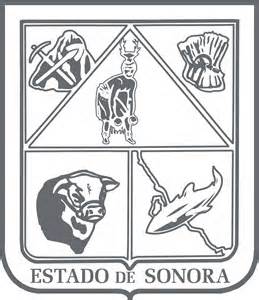                  GOBIERNO DEL ESTADO DE SONORA          	      17-SRH-P14-F01/REV.01            DESCRIPCIÓN DE PUESTO											ID: 1214-004OBJETIVOResponsable de la promoción, fomento y desarrollo ordenado de las actividades acuícolas y pesqueras en la entidad, a fin de fortalecer al sector y contribuir al cumplimiento de la Ley de Pesca y Acuacultura para el Estado de Sonora y el Plan Estatal de Desarrollo vigente, con base en las atribuciones y responsabilidades expresadas en la Estructura Orgánica Básica de la SAGARHPA.RESPONSABILIDADESRELACIONESMEDIDORES DE EFICIENCIA
DATOS GENERALES DEL PERFILGrado de estudios	Grado de estudios requerido y deseable.	Requerido:  	Deseable:   ¿El puesto requiere alguna especialización académica?	Carrera:	 Licenciatura en Biología, Ingeniería Pesquera, Licenciatura en Oceanología, Licenciatura en Ecología, Licenciatura en Ciencias del Medio Ambiente, Licenciatura Administración de Empresas	Área:	 Pesquera, Medio Ambiental, Administrativa¿El puesto requiere experiencia laboral?La experiencia laboral requerida.• 2 años en Sector Pesquero o Acuícola• 1 año en manejo de personal¿La ejecución del puesto requiere del conocimiento del inglés o algún otro idioma?Grado de dominio del idioma inglés¿La ejecución del puesto requiere del conocimiento de manejo de computadora?Nivel de conocimientos de computación.¿Qué nivel de habilidad de trato con personas requiere el puesto?Habilidad de trato con personas.¿Cuál es el nivel de la responsabilidad gerencial necesaria?Nivel de responsabilidad gerencial¿Cuál es el resultado esencial del puesto?El resultado esencial del puesto y el resultado secundario más importante.En primer lugar: 
En segundo lugar:  En relación al servicio a la comunidad y a los objetivos sociales y políticos del Gobierno del Estado, su puesto:Orientación del puesto.Manejo de personal requeridoNúmero de personas a cargo del titular del puestoRecursos financieros a su cargo(M = 000; MM = 000,000 de pesos anuales)¿Si maneja recursos financieros, su responsabilidad sobre ellos es?Tipo de responsabilidad sobre los recursos financieros que maneja.Tipo de Análisis PredominanteMarco de actuación y supervisión recibidaDATOS DE APROBACIÓNInformación provista por:                                                      Información aprobada por:DATOS GENERALESDATOS GENERALESDATOS GENERALESDATOS GENERALESTítulo actual del puesto funcional:Director de Organización y Fomento Pesquero y Acuícola Dependencia/Entidad:Secretaría de Agricultura, Ganadería, Recursos Hidráulicos, Pesca y Acuacultura     Área de adscripción:Dirección General de Pesca y AcuaculturaReporta a:Director General de Pesca y AcuaculturaPuestos que le reportan:Cadenas Productivas y MercadoPromover y fomentar el óptimo desarrollo de las actividades acuícolas y pesqueras que se realicen en el Estado.Coordinar las acciones que se realicen con los sectores público, social y privado, relativas a la exploración, investigación, explotación, cultivo, sanidad, industrialización y comercialización de los recursos pesqueros, de conformidad con los programas que al efecto se deriven del Plan Estatal de Desarrollo.Proponer, elaborar y ejecutar los programas de la Secretaría y de las entidades que corresponde coordinar a ésta en materia acuícola y pesquera y realizar el seguimiento de las acciones que resulten de la ejecución de dichos programas.Proponer y ejecutar, la elaboración de estudios y proyectos encaminados a prever y solucionar la problemática existente en materia acuícola y pesquera.Organizar y celebrar ferias, exposiciones, congresos y muestras acuícolas y pesqueras.Ejecutar acciones para la integración de las actividades acuícolas y pesqueras con los demás sectores productivos de la Entidad, a fin de mejorar las condiciones nutritivas de la población nacional y la eficiencia y competitividad en los mercados nacional e internacional.Asesorar la creación y organización de empresas, brindándoles la asesoría que requieran.Elaborar perfiles de proyectos, a efecto de evaluar su viabilidad técnica y económica, así como su congruencia con la política de fomento acuícola y pesquero del Estado.Promover, en coordinación con las autoridades competentes, que el desarrollo acuícola y pesquero del Estado se lleve a cabo conforme a las normas y lineamientos establecidos para la preservación y mejoramiento del medio ambiente.Promover la capacitación a los grupos sociales involucrados en las actividades acuícolas y pesqueras, en la adaptación, difusión y aplicación de nuevos métodos de captura, procesamiento y comercialización de sus productos.Participar en coordinación con productores, Gobiernos Federal y Municipal en las acciones de sanidad e inocuidad favoreciendo las oportunidades de participación en el mercado.Prestar el apoyo técnico, para la definición de las políticas, lineamientos y criterios necesarios para la formulación, revisión, actualización, seguimiento y evaluación de los programas del sector, de los programas y proyectos estratégicos que de ellos se deriven, así como del Programa Operativo Anual.Suscribir los documentos relativos al ejercicio de sus atribuciones y aquellos que le sean señalados por delegación.Desarrollar todas aquellas funciones inherentes al área de su competencia.Internas:Internas:a) Distintas Secretarías y Dependencias Estatales: ejecutar acciones o programas conjuntos en beneficio para el sector pesquero en la entidad.Externas:Externas:a) Distintas Secretarías Federales, Gobiernos Estatales o Municipales: ejecutar acciones o programas conjuntos en beneficio para el sector acuícola y pesquero de la entidad.b) Instituciones Educativas y de Investigación: coordinar acciones conjuntas y colaborar en materia de capacitación e investigación para el sector.c) Cámaras de la Industria o Comercio: coordinar y ejecutar acciones, programas o proyectos dirigidos al sector.d) Grupos organizados, Asociaciones Civiles, Pescadores, Productores Individuales del Sector Social y Privado: ejecutar apoyos, proyectos y acciones en general con los diferentes actores de manera grupal o individual.e) Instituciones Crediticias: ejecutar acciones conjuntas para el financiamiento para el sector.Número de apoyos otorgados.Numero de eventos atendidos.Número de grupos o personas atendidas.Sexo:Estado Civil:Edad:Entre 28 a 60 años. Nombre: Nombre:    Cargo:Director de Organización y Fomento Pesquero y Acuícola    Cargo:Director General de Pesca y Acuacultura